ПостановлениеОб утверждении Административного регламента администрации сельского поселения Куртлыкульский сельсовет муниципального района Караидельский район Республики Башкортостан по предоставлению муниципальной услуги «Выдача справок и выписок из похозяйственных книг»В соответствии с Федеральным Законом от 27.07.2010 г. №210-ФЗ «Об организации предоставления государственных и муниципальных услуг»,  Федеральным законом от 06 октября 2003 года №131 - ФЗ «Об общих принципах организации местного самоуправления в Российской Федерации», Федеральным законом «О порядке рассмотрения обращений граждан Российской Федерации» от 02.05.2006 г.  №59-ФЗ, постановлением Правительства Республики Башкортостан от 26 декабря 2011 года №504 «О разработке и утверждении республиканскими органами исполнительной власти административных регламентов исполнения государственных функций и административных регламентов предоставления государственных услуг», на основании протеста Прокуратуры Караидельского района от 10.06.2019 года №27д-2019, постановляю, Утвердить Административный регламент администрации сельского поселения Куртлыкульский сельсовет муниципального района Караидельский район Республики Башкортостан по предоставлению муниципальной услуги «Выдача справок и выписок из похозяйственных книг».Постановление главы сельского поселения Куртлыкульский сельсовет муниципального района Караидельский район Республики Башкортостан от 04.07.2013 года №21 «Об утверждении Административного регламента администрации сельского поселения Куртлыкульский сельсовет муниципального района Караидельский район Республики Башкортостан по предоставлению муниципальной услуги «Выдача юридическим лицам справок, выписок из похозяйственных книг населенных пунктов сельского поселения Куртлыкульский сельсовет» считать утратившим силу. Обнародовать настоящее постановление на информационном стенде в здании администрации сельского поселения Куртлыкульский сельсовет по адресу: 452393, Республика Башкортостан, Караидельский район, д. Куртлыкуль, ул.Советская, 52, и разместить в сети общего доступа «Интернет» на официальном сайте сельского поселения.ВРИО главы сельского поселения Куртлыкульский  сельсовет муниципального района Караидельский  район  Республики Башкортостан                                                                Ф.Х. СаяповПриложениек постановлению ВРИО главы сельского поселения Куртлыкульский сельсоветмуниципального района Караидельский районРеспублики БашкортостанАдминистративный регламент предоставления муниципальной услуги «Выдача справок и выписок из похозяйственных книг» Общие положения1.1.Предмет регулирования регламента.Административный регламент предоставления муниципальной услуги «Выдача справок и выписок из похозяйственных книг» (далее – Административный регламент) разработан в целях повышения качества и доступности предоставления муниципальной услуги, определяет сроки и последовательность административных действий и административных процедур при предоставлении муниципальной услуги по «Выдача справок и выписок из похозяйственных книг» (далее – муниципальная услуга), в том числе особенности выполнения административных процедур в электронной форме, при предоставлении муниципальной услуги Администрацией сельского поселения Куртлыкульский сельсовет муниципального района Караидельский район Республики Башкортостан.1.2. Круг заявителей:Заявителями и получателями настоящей муниципальной услуги (далее – заявители) являются физические лица, либо их уполномоченные представители.   1.3. Требования к порядку информирования о предоставлении муниципальной услуги.  1.3.1. Информация о местонахождении и графике работы Администрации и Республиканского государственного автономного учреждения Многофункциональный центр предоставления государственных и муниципальных услуг (далее – РГАУ МФЦ):Адрес Администрации: Республика Башкортостан, Караидельский район, д. Куртлыкуль, ул. Советская, д.52; Режим работы Администрации:Понедельник – Пятница, с 9-00 часов до 17-00 часов, перерыв с 13-00 часов до 14-00 часов;Суббота и воскресенье – выходные дни;Продолжительность рабочего дня, непосредственно предшествующего нерабочему праздничному дню, уменьшается на один час.Контактные телефоны: 8(34744)3-42-65.Адрес электронной почты: kurtlukul_uprav@mail.ruОфициальный сайт: http://куртлыкуль.рф/Адрес и режим работы РГАУ МФЦ:1.3.2.  Информацию о местонахождении, графике работы, справочных телефонах, адресах официальных сайтов и электронной почты Администрации и РГАУ МФЦ, а также о порядке, сроках и процедурах предоставления муниципальной услуги, в том числе о порядке обжалования решений и действий (бездействия) органов, предоставляющих муниципальную услугу, их должностных лиц можно получить:на официальном сайте сельского поселения Куртлыкульский сельсовет муниципального района Караидельский район  Республики Башкортостан в сети Интернет: http: //куртлыкуль.рф/в здании Администрации по адресу Республика Башкортостан, Караидельский район, д. Куртлыкуль, ул. Советская, д.52, тел: (34744) 3-42-65;в электронной форме на Портале государственных и муниципальных услуг (функций) Российской Федерации (далее – Единый портал государственных и муниципальных услуг) (http://www.gosuslugi.ru) в разделе «Органы власти», «Органы местного самоуправления». Информация размещается в следующем порядке - «Администрация муниципального района Караидельский район Республики Башкортостан» – «Администрация сельского поселения Куртлыкульский сельсовет муниципального района Караидельский район Республики Башкортостан» - «Выдача справок и выписок из похозяйственных книг»;в электронной форме на Портале государственных и муниципальных услуг Республики Башкортостан  (http://pgu.bashkortostan.ru) в разделе «Органы власти», «Органы местного самоуправления» - «Администрация муниципального района Караидельский район Республики Башкортостан» – «Администрация сельского поселения Куртлыкульский сельсовет муниципального района Караидельский район Республики Башкортостан»  -  «Выдача справок и выписок из похозяйственных книг»;на официальном сайте РГАУ МФЦ в сети Интернет (http://www.mfcrb.ru);на информационных стендах, расположенных непосредственно в местах предоставления муниципальной услуги в помещениях Администрации,  РГАУ МФЦ.На стендах в местах предоставления муниципальной услуги должны размещаться следующие информационные материалы:график работы и приема Заявителей, справочные телефоны структурных подразделений Уполномоченного органа и лиц, ответственных за предоставление муниципальной услуги, номера кабинетов для приема Заявителей, фамилии, имена, отчества (последнее – при наличии) и должности ответственных за предоставление муниципальной услуги лиц, реквизиты нормативных правовых актов, содержащих нормы, регулирующие предоставлений муниципальной услуги, и их отдельные положения, в том числе текст настоящего Административного регламента, образцы заполнения заявлений, основания отказа в приеме документов и отказа в предоставлении муниципальной услуги.1.3.3. Текст настоящего Административного регламента с приложениями (полная версия) размещен на официальном сайте: http://куртлыкуль.рф/1.3.4. При изменении информации по предоставлению муниципальной услуги осуществляется ее периодическое обновление. 1.3.5. Информация по вопросам предоставления муниципальной услуги, в том числе о ходе предоставления муниципальной услуги, предоставляется в устной (лично или по телефону), письменной форме.Информирование о порядке предоставления муниципальной услуги осуществляется бесплатно.1.3.6. При письменном обращении (в том числе, в форме электронного документа) ответ на поставленные вопросы направляется в течение 30 дней со дня регистрации обращения в адрес Заявителя посредством почтовой или электронной связи по адресу, указанному в обращении.Обращение регистрируется и рассматривается в порядке, установленном Федеральным законом от 2 мая 2006 года № 59-ФЗ «О порядке рассмотрения обращений граждан Российской Федерации», за исключением жалобы на решения, действия (бездействия), связанных с предоставлением муниципальной услуги.1.3.7. При устном обращении Заявителя (лично или по телефону) специалист, осуществляющий консультирование, подробно и в вежливой (корректной) форме информирует обратившихся по интересующим вопросам.Ответ на телефонный звонок должен начинаться с информации о наименовании органа, в который позвонил Заявитель, фамилии, имени, отчества (последнее – при наличии) и должности специалиста, принявшего телефонный звонок.Если специалист не может самостоятельно дать ответ, телефонный звонок должен быть переадресован (переведен) на другое должностное лицо или же обратившемуся лицу должен быть сообщен телефонный номер, по которому можно будет получить необходимую информацию.Если подготовка ответа требует продолжительного времени, он предлагает Заявителю один из следующих вариантов дальнейших действий:изложить обращение в письменной форме (ответ направляется Заявителю в соответствии со способом, указанным в обращении);назначить другое время для консультаций;дать ответ в течение 2 (двух) рабочих дней по контактному телефону.Должностное лицо не вправе осуществлять информирование, выходящее за рамки стандартных процедур и условий предоставления муниципальной услуги, и влияющее прямо или косвенно на принимаемое решение.1.3.8. Информирование Заявителей специалистами РГАУ МФЦ и размещение информации о предоставлении муниципальной услуги в РГАУ МФЦ осуществляется в рамках соглашения о взаимодействии между Администрацией и РГАУ МФЦ в соответствии с требованиями постановления Правительства Российской Федерации от 22.12.2012 г. № 1376 «Об утверждении Правил организации деятельности многофункциональных центров предоставления государственных и муниципальных услуг». 1.3.9. На ЕПГУ и/или РРПГУ размещается следующая информация:наименование Уполномоченного органа;исчерпывающий перечень документов, необходимых для предоставления муниципальной услуги, требования к оформлению указанных документов, а также перечень документов, которые Заявитель вправе представить по собственной инициативе;круг Заявителей;срок предоставления муниципальной услуги;результат предоставления муниципальной услуги, порядок представления документа, являющегося результатом предоставления муниципальной услуги;размер государственной пошлины, взимаемой с Заявителя при предоставлении муниципальной услуги (при наличии);исчерпывающий перечень оснований для приостановлении или отказа в предоставлении муниципальной услуги;о праве Заявителя на досудебное (внесудебное) обжалование действий (бездействия) и решений, принятых (осуществляемых) в ходе предоставления муниципальной услуги;формы заявлений (уведомлений, сообщений), используемые при предоставлении муниципальной услуги.Информация на ЕПГУ и/или РРПГУ о порядке и сроках предоставления муниципальной услуги на основании сведений, содержащихся в федеральной государственной информационной системе «Федеральной реестр государственных и муниципальных услуг (функций)», предоставляется Заявителю бесплатно.Доступ к информации о сроках и порядке предоставления услуги осуществляется без выполнения Заявителем каких-либо требований, в том числе без использования программного обеспечения, установка которого на технические средства Заявителя требует заключения лицензионного или иного соглашения с правообладателем программного обеспечения, предусматривающего взимание платы, регистрацию или авторизацию Заявителя, или предоставление им персональных данных.II. Стандарт предоставления муниципальной услуги2.1. Наименование муниципальной услуги:Муниципальная услуга «Выдача справок и выписок из похозяйственных    книг». 2.2. Орган, предоставляющий муниципальную услугу: Муниципальная услуга предоставляется Администрацией сельского поселения Куртлыкульский сельсовет муниципального района Караидельский район Республики Башкортостан» (далее – Администрация поселения). Должностным лицам администрации поселения запрещено требовать от заявителя осуществление действий, в том числе согласований, необходимых для получения муниципальной услуги и связанных с обращением в иные государственные органы, органы местного самоуправления, организации, не предусмотренные настоящим Административным регламентом, за исключением получения услуг, включенных в перечень услуг, которые являются необходимыми и обязательными для предоставления муниципальной услуги.В случае если для предоставления услуги необходимо представление документов и информации об ином лице, не являющемся заявителем, заявитель дополнительно представляет документы, подтверждающие наличие согласия указанных лиц или их законных представителей на обработку персональных данных указанных лиц, а также полномочие заявителя действовать от имени указанных лиц или их законных представителей при передаче персональных данных указанных лиц. Указанные документы могут быть представлены в том числе в форме электронного документа. Действие настоящей части не распространяется на лиц, признанных в установленном порядке безвестно отсутствующими. 2.3. Результат предоставления муниципальной услуги:2.3.1.Выдача справок и выписок из похозяйственных книг.2.3.2.Отказ в предоставлении услуги.2.4. Срок предоставления муниципальной услуги:2.4.1. Выдача справок и выписок из похозяйственных книг либо отказ в выдаче справок и выписок из похозяйственных книг осуществляется в день обращения; 2.4.2. В течение семи рабочих дней при необходимости получения необходимых документов посредством межведомственного информационного взаимодействия.2.5. Правовыми основаниями для предоставления муниципальной услуги являются:Конституция Российской Федерации от 12.12.1993;  Федеральный закон от 06.10.2003 № 131-ФЗ «Об общих принципах организации местного самоуправления в Российской Федерации»;Федеральный закон от 02.05.2006 № 59-ФЗ «О порядке рассмотрения обращений граждан Российской Федерации»;Федеральный закон от 27.07.2006 № 149-ФЗ «Об информации, информационных технологиях и о защите информации»;Федеральный закон 27.07.2006 № 152-ФЗ «О персональных данных»;Федеральный закон от 27.07.2010 № 210-ФЗ «Об организации предоставления государственных и муниципальных услуг»;Жилищный кодекс Российской Федерации от 29.12.2004№ 188-ФЗ; Гражданский кодекс Российской Федерации от 30.11.1994 № 51-ФЗ;Земельный кодекс Российской Федерации от 25.10.2001 № 136-ФЗ;Указ Президента Российской Федерации от 06.03.1997 № 188 «Об утверждении Перечня сведений конфиденциального характера»;Распоряжение Правительства Российской Федерации от 17.12.2009 № 1993-р «Об утверждении сводного перечня первоочередных государственных и муниципальных функций, предоставляемых в электронном виде»;Конституция Республики Башкортостан от 24.12.1993г.;Закон Республики Башкортостан от 18.03.2005 № 162-з «О местном самоуправлении в Республике Башкортостан»;Закон Республики Башкортостан от 12.12.2006 № 391-з «Об обращениях граждан в Республике Башкортостан»;Постановление Правительства Республики Башкортостан от 24.10.2011 № 366 «О системе межведомственного электронного взаимодействия Республики Башкортостан».Устав сельского поселения Куртлыкульский сельсовет муниципального района Караидельский район Республики Башкортостан.2.6. Основанием для предоставления муниципальной услуги является запрос заявителя в письменной форме в адрес Администрации, поданный в виде заявления согласно Приложению №2 к Административному регламенту следующими способами:2.6.1. При личном обращении в Администрацию;2.6.2. По почте, в том числе на официальный адрес электронной почты Администрации;2.6.3. Через Единый портал государственных и муниципальных услуг или Портал государственных и муниципальных услуг Республики Башкортостан.2.7. Исчерпывающий перечень документов, необходимых в соответствии с нормативными правовыми актами для предоставления муниципальной услуги, подлежащих представлению заявителем:2.7.1 Заявление о предоставлении муниципальной услуги, оформленное  согласно Приложению №2 к Административному регламенту;2.7.2 Копия документа, удостоверяющего личность заявителя либо представителя заявителя (с обязательным предъявлением оригинала документа);2.7.3. В случае обращения представителя заявителя дополнительно представляется копия документа (с предъявлением оригинала) подтверждающего полномочия представителя заявителя, а именно - нотариально удостоверенная доверенность либо документ, подтверждающий полномочия законных представителей заявителя;2.7.4. В случае обращения заявителя за предоставлением муниципальной услуги по получению справок о лицах, зарегистрированных по месту жительства заявителя, о регистрации заявителя по месту жительства, о месте регистрации умершего и о совместном проживании на момент смерти, необходимо представить домовую книгу;2.7.5. Заявитель вправе представить иные документы, которые, по его мнению, имеют значение для предоставления муниципальной услуги.2.8. Исчерпывающий перечень документов, необходимых в соответствии с нормативными правовыми актами для предоставления муниципальной услуги, которые находятся в распоряжении государственных органов, органов местного самоуправления и иных органов, участвующих в предоставлении  муниципальной  услуги, и которые заявитель вправе представить:2.8.1. Выписка из единого государственного реестра прав на объекты недвижимого имущества и сделок с ним.В случае непредставления заявителем вышеперечисленных документов они подлежат представлению в рамках межведомственного информационного взаимодействия. 2.9. Не допускается требовать от заявителя: 2.9.1. Представления документов и информации или осуществления действий, представление или осуществление которых не предусмотрено нормативными правовыми актами, регулирующими отношения, возникающие в связи с предоставлением муниципальной услуги;2.9.2.  Представления документов и информации, которые в соответствии с нормативными правовыми актами Российской Федерации и Республики Башкортостан, муниципальными правовыми актами находятся в распоряжении государственных органов, предоставляющих государственную услугу, иных государственных органов, органов местного самоуправления и (или) подведомственных государственным органам и органам местного самоуправления организаций, участвующих в предоставлении государственных или муниципальных услуг, за исключением документов, указанных в части 6 статьи 7 Федерального закона от 27.07.2010 №210-ФЗ «Об организации предоставления государственных и муниципальных услуг»;2.9.3. Осуществления действий, в том числе согласований, необходимых для получения государственной услуги и связанных с обращением в иные государственные органы и организации, за исключением получения услуг, включенных в перечень услуг, которые являются необходимыми и обязательными для предоставления государственных услуг.2.10. Исчерпывающий перечень оснований для отказа в приеме документов, необходимых для предоставления муниципальной услуги:2.10.1. При личном обращении за предоставлением муниципальной услуги в Администрацию поселения:•отсутствие у заявителя соответствующих полномочий на получение муниципальной услуги.2.10.2. При обращении за предоставлением муниципальной услуги иными способами оснований для отказа в приеме документов не предусмотрено.2.11. Исчерпывающий перечень оснований для отказа в предоставлении муниципальной услуги:2.11.1. Несоответствие заявления требованиям, установленным настоящим административным регламентом;2.11.2. Отсутствие одного или нескольких документов, обязательных для предоставления заявителем, при обращении за  муниципальной услугой;2.11.3. Отсутствие у заявителя соответствующих полномочий на получение муниципальной услуги;2.11.4. Представление заявителем документов с истекшим сроком действия; исправлениями, повреждениями, не позволяющими однозначно истолковать их содержание; 2.11.5. В случае если в обращении заявителя содержатся нецензурные либо оскорбительные выражения;2.11.6. Заявление заявителя об отказе от предоставления муниципальной услуги;2.11.7. Иные основания для отказа в выдаче требуемых документов, предусмотренные законами и иными правовыми актами Российской Федерации и Республики Башкортостан.2.12. Размер платы, взимаемой с заявителя при предоставлении муниципальной услуги, и способы ее взимания в случаях, предусмотренных федеральными законами, принимаемыми в соответствии с ними иными нормативными правовыми актами Российской Федерации, нормативными правовыми актами субъектов Российской Федерации, муниципальными правовыми актами:Муниципальная услуга предоставляется бесплатно.2.13. Максимальный срок ожидания в очереди при подаче запроса о предоставлении муниципальной услуги и при получении результата предоставления муниципальной услуги:Максимальное время ожидания в очереди при подаче документов для предоставления муниципальной услуги не должно превышать 15 минут.Максимальное время ожидания в очереди для получения консультации не должно превышать 15 минут.2.14. Срок и порядок регистрации запроса заявителя о предоставлении муниципальной услуги:Регистрация заявления на предоставление муниципальной услуги осуществляется в день его поступления либо в случае поступления заявления в нерабочий или праздничный день – в следующий за ним первый рабочий день.2.15. Требования к помещениям, в которых предоставляются муниципальная услуга, к местам ожидания, приема заявителей и заполнения запросов о предоставлении муниципальной услуги, к местам для информирования о порядке предоставления муниципальных услуг:2.15.1. Требования к помещениям, в которых предоставляются муниципальная услуга: - предоставление муниципальной услуги осуществляется в специально выделенных для этих целей помещениях Администрации;- обеспечение для заявителей удобства с точки зрения пешеходной доступности от остановок общественного транспорта; - при возможности организация стоянки (парковки) возле здания (строения), в котором размещено помещение приема и выдачи документов, организовывается стоянка (парковка) для личного автомобильного транспорта заявителей. За пользование стоянкой (парковкой) с заявителей плата не взимается. Для парковки специальных автотранспортных средств инвалидов на каждой стоянке выделяется не менее 10% мест (но не менее одного места), которые не должны занимать иные транспортные средства;- в целях обеспечения беспрепятственного доступа заявителей, в том числе передвигающихся на инвалидных колясках, вход в здание и помещения, в которых предоставляется муниципальная услуга, оборудуются пандусами, поручнями, тактильными (контрастными) предупреждающими элементами, иными специальными приспособлениями, позволяющими обеспечить беспрепятственный доступ и передвижение инвалидов, в соответствии с законодательством Российской Федерации о социальной защите инвалидов;- размещение на здании рядом с входом информационной таблички (вывески), содержащей информацию - наименование органа; место нахождения и юридический адрес; режим работы; номера телефонов для справок;- фасад здания должен быть оборудован осветительными приборами, позволяющими посетителям ознакомиться с информационными табличками;2.15.2. Требования к местам ожидания, приема заявителей и заполнения запросов о предоставлении муниципальной услуги:- место для ожидания должно быть снабжено столами, стульями для заявителей. Количество мест ожидания определяется исходя из фактической нагрузки и возможностей для их размещения в здании, но не может составлять менее 2 мест на специалиста, осуществляющего прием документов от заявителей; - место для приема заявителя и заполнения запросов должно быть оборудовано столами, стульями, канцелярскими принадлежностями для удобного написания запросов и раскладки документов.Места обслуживания инвалидов должны обеспечивать возможность беспрепятственного подъезда и поворота инвалидных колясок. В целях обеспечения доступности муниципальной услуги инвалидам оказывается помощь в преодолении различных барьеров, препятствующих в получении ими муниципальной услуги наравне с другими лицами. Инвалидам, имеющим стойкие расстройства функции зрения, и другим лицам с ограниченными физическими возможностями при необходимости обеспечивается сопровождение и помощь по передвижению в помещениях. Обеспечивается допуск в здание и помещения, в которых предоставляется муниципальная услуга, сурдопереводчика (тифлосурдопереводчика), а также допуск и размещение собаки - проводника при наличии документа, подтверждающего ее специальное обучение.Условия доступности для инвалидов муниципальной услуги обеспечиваются в соответствии со статьей 15 Федерального закона от 24.11.1995 г. № 181-ФЗ «О социальной защите инвалидов в Российской Федерации» и с иными нормативными правовыми актами Российской Федерации о социальной защите инвалидов».2.15.3.Места для информирования оборудуются стендами, содержащими информацию о порядке предоставления муниципальной услуги. Доступ граждан для ознакомления с информацией должен быть обеспечен не только в часы приема заявлений, но и в рабочее время, когда прием заявителей не ведется. Информационные стенды (стойки) должны размещаться в местах, обеспечивающих свободный доступ к ним лиц, имеющих ограничения к передвижению, на доступной для инвалидов-колясочников высоте. 2.16. Показатели доступности и качества муниципальных услуг:2.16.1. Наличие полной, актуальной и достоверной информации о порядке предоставления муниципальной услуги;2.16.2. Возможность получения инвалидами помощи в преодолении барьеров, мешающих получению муниципальной услуги наравне с другими лицами;2.16.3. Наличие возможности получения муниципальной услуги в электронном виде, в том числе с использованием Единого портала государственных и муниципальных услуг, Портала государственных и муниципальных услуг Республики Башкортостан, через РГАУ МФЦ, по почте;2.16.4. Уровень удовлетворенности граждан Российской Федерации качеством предоставления муниципальной услуги;2.16.5. Снижение времени ожидания в очереди при подаче заявления и при получении результата предоставления муниципальной услуги;2.16.6. Отсутствие обоснованных жалоб со стороны заявителей на решения, действия (бездействие) должностных лиц структурного подразделения Администрации при предоставлении муниципальной услуги.2.17. Иные требования, в том числе учитывающие особенности предоставления муниципальных услуг в многофункциональных центрах и особенности предоставления муниципальных услуг в электронной форме:предоставление муниципальной услуги может осуществляться в многофункциональном центре предоставления государственных и муниципальных услуг в соответствии с соглашением, заключенным между МФЦ и администрацией, а также в электронном виде посредством использования Единого портала государственных и муниципальных услуг или Портала государственных и муниципальных услуг Республики Башкортостан.III. Состав, последовательность и сроки выполнения административных процедур, требования к порядку их выполнения, в том числе особенности выполнения административных процедур в электронной форме, а также особенности выполнения административных процедур в многофункциональных центрах3.1. Предоставление муниципальной услуги включает в себя следующие административные процедуры:3.1.1 Прием и регистрация заявлений и необходимых документов;3.1.2 Рассмотрение заявления и представленных документов;3.1.3 Формирование и направление межведомственных запросов о предоставлении документов и информации, получение ответов на запросы (при необходимости);3.1.4 Принятие решения о предоставлении либо об отказе предоставления справок и выписок из похозяйственных книг; 3.1.6 Предоставление справок и выписок из похозяйственных книг либо мотивированного решения об отказе в предоставлении услуги.3.2 Описание последовательности действий при предоставлении муниципальной услуги представлено в виде блок-схемы в Приложении №4 к Административному регламенту.3.2.1. Прием и регистрация заявлений и необходимых документов:• основанием для начала административной процедуры является поступление заявления заявителя в адрес Администрации;• поступившие заявления принимаются, учитываются и регистрируются в день их поступления либо в случае поступления запроса в нерабочий или праздничный день – в следующий за ним первый рабочий день;• результатом выполнения административной процедуры и способом фиксации является регистрация и передача заявления о предоставлении муниципальной услуги ответственному специалисту;• максимальный срок выполнения административной процедуры – 1 рабочий день.3.2.2. Рассмотрение заявления и представленных документов.• основанием для начала административной процедуры является получение зарегистрированного заявления и представленных документов ответственным специалистом;• ответственный специалист проверяет заявление и прилагаемые к нему документы на соответствие требованиям, предусмотренным п. 2.6. и 2.7. настоящего Регламента, и наличие либо отсутствие оснований для отказа в предоставлении услуги, предусмотренных п. 2.11. настоящего Регламента;• в случае несоответствия представленных документов указанным требованиям и наличия оснований, предусмотренных п. 2.11. настоящего Регламента, ответственный специалист переходит к осуществлению действий, предусмотренных п. 3.2.4. и п. 3.2.5.;• в случае отсутствия оснований для отказа в предоставлении услуги и если заявителем по собственной инициативе не представлены документы, указанные в пункте 2.8. Административного регламента, ответственный специалист Администрации переходит к осуществлению действий, предусмотренных п. 3.2.3.;• в случае соответствия представленных документов указанным требованиям и отсутствия оснований, предусмотренных п. 2.11. настоящего Регламента, ответственный специалист переходит к осуществлению действий, предусмотренных п. 3.2.4. и п. 3.2.5.;• результатом выполнения административной процедуры является определение полноты представленных документов, обязательных для представления заявителем;• максимальный срок выполнения административной процедуры – 1 рабочий день со дня регистрации запроса.3.2.3. Формирование и направление межведомственных и внутриведомственных запросов о предоставлении документов и информации, получение ответов на запросы (при необходимости):• основанием для начала административной процедуры является отсутствие в представленном пакете документов, указанных в п. 2.8. Административного регламента;• ответственный специалист Администрации осуществляет формирование и направление необходимых запросов;• направление запросов допускается только в целях, связанных с предоставлением муниципальной услуги;• межведомственный запрос направляется в виде электронного документа по каналам системы межведомственного электронного взаимодействия (далее – СМЭВ) либо на бумажном носителе по почте или курьерской доставкой в случае отсутствия технической возможности формирования и направления запросов посредством СМЭВ;• межведомственный запрос формируется в соответствии с требованиями статьи 7.2. Федерального закона от 27.07.2010 № 210-ФЗ;• получение ответственным специалистом Администрации ответов на запросы;• результатом выполнения административной процедуры является получение документов и необходимой информации по запросам;• максимальный срок выполнения административной процедуры – 5 рабочих дней со дня регистрации заявления;• непредставление (несвоевременное представление) органом или организацией по межведомственному запросу документов и информации, указанных в пункте 2 части 1 статьи 7 Федерального закона от 27.07.2010 № 210-ФЗ, в Администрацию, не может являться основанием для отказа в предоставлении заявителю муниципальной услуги;3.2.4. Принятие решения о предоставлении либо об отказе предоставления справок и выписок из похозяйственных книг:• основанием для начала административной процедуры является определение соответствия представленных заявителем и полученных (при необходимости) по запросам документов условиям предоставления муниципальной услуги;• в случае несоответствия представленных заявителем и полученных (при необходимости) по запросам документов условиям предоставления муниципальной услуги принимается решение об отказе в предоставлении услуги;• в случае соответствия представленных заявителем и полученных по запросам (при необходимости) документов условиям предоставления  муниципальной услуги принимается решение о предоставлении заявителю услуги;• принятое решение об отказе в предоставлении услуги согласовывается, подписывается и регистрируется;• в случае принятия решения о предоставлении услуги оформляется справка или выписка из похозяйственной книги;• результатом выполнения административной процедуры является принятое, подписанное и зарегистрированное мотивированное решение об отказе в предоставлении услуги либо справка или выписка из похозяйственной книги;• максимальный срок выполнения административной процедуры – 1 рабочий день.3.2.5. Предоставление справок и выписок из похозяйственных книг либо мотивированного решения об отказе в предоставлении услуги:• основанием для начала административной процедуры является оформленная справка или выписка из похозяйственной книги или зарегистрированное мотивированное решение об отказе в предоставлении услуги;• зарегистрированный отказ в предоставлении услуги или оформленная справка или выписка из похозяйственной книги направляется (выдается) заявителю;• результатом выполнения административной процедуры является направление (выдача) заявителю справки или выписки из похозяйственной книги либо мотивированного решения об отказе в предоставлении услуги;• максимальный срок выполнения административной процедуры – 1 рабочий день с даты вынесения решения.IV. Формы контроля за предоставлением муниципальной услугиПорядок осуществления текущего контроля за соблюдением и исполнением ответственными должностными лицами положений административного регламента и иных нормативных правовых актов, устанавливающих требования к предоставлению муниципальной услуги, а также принятием ими решений4.1. Текущий контроль за соблюдением последовательности действий, определенных административными процедурами по предоставлению муниципальной услуги, и принятием решений ответственными должностными лицами осуществляется непрерывно заместителем руководителя Уполномоченного органа, курирующего вопросы предоставления муниципальной услуги.Текущий контроль осуществляется при визировании, согласовании и подписании документов, оформляемых в процессе предоставления муниципальной услугиКонтроль за полнотой и качеством предоставления муниципальной услуги также осуществляется путем проведения плановых и внеплановых проверок соблюдения и исполнения должностными лицами Уполномоченного органа, ответственными за предоставление муниципальной услуги, положений Административного регламента, иных нормативных правовых актов Российской Федерации и Республики Башкортостан.Порядок и периодичность осуществления плановых и внеплановых проверок полноты и качества предоставления муниципальной услуги, в том числе порядок и формы контроля за полнотой и качеством предоставления муниципальной услуги4.2. Контроль за полнотой и качеством предоставления муниципальной услуги включает в себя проведение проверок деятельности должностных лиц Уполномоченного органа, выявление и устранение нарушений прав Заявителей, рассмотрение и принятие и подготовку ответов на обращения, содержащие жалобы на действия (бездействие) и решения должностных лиц Уполномоченного органа, ответственных за предоставление муниципальной услуги.Периодичность осуществления плановых проверок устанавливается в соответствии с ежегодным планом проверок, утверждаемым Главой сельского поселения Куртлыкульский сельсовет  (далее – Главой сельского поселения).Внеплановые проверки полноты и качества предоставления муниципальной услуги проводятся заместителем руководителя Уполномоченного органа, курирующего вопросы предоставления муниципальной услуги.Основанием для проведения внеплановых проверок являются:получение от государственных органов, органов местного самоуправления информации о предполагаемых или выявленных нарушениях законодательства, нормативных правовых актов;жалобы Заявителей;нарушения, выявленные в ходе текущего контроля.Проверки проводятся по решению Главы сельского поселения.Ответственность должностных лиц Уполномоченного органа за решения и действия (бездействие), принимаемые (осуществляемые) ими в ходе предоставления муниципальной услуги4.3. По результатам проведенных проверок в случае выявления нарушений положений настоящего Административного регламента, нормативных правовых актов Российской Федерации и Республики Башкортостан осуществляется привлечение виновных лиц к ответственности в соответствии с законодательством Российской Федерации.4.4. Персональная ответственность должностных лиц Уполномоченного органа закрепляется в должностных регламентах в соответствии с требованиями законодательства Российской Федерации и Республики Башкортостан.Положения, характеризующие требования к порядку и формам контроля за предоставлением муниципальной услуги, в том числе со стороны граждан, их объединений и организаций4.5. Граждане, их объединения и организации имеют право осуществлять контроль за предоставлением муниципальной услуги путем получения информации о ходе предоставления муниципальной услуги, в том числе о сроках завершения административных процедур.Граждане, их объединения и организации также имеют право:направлять замечания и предложения по улучшению доступности и качества предоставления муниципальной услуги;вносить предложения о мерах по устранению нарушений настоящего Административного регламента.Должностные лица Уполномоченного органа, осуществляющие полномочия по предоставлению муниципальной услуги, принимают меры к прекращению допущенных нарушений, устраняют причины и условия, способствующие совершению нарушений.Информация о результатах рассмотрения замечаний и предложений граждан, их объединений и организаций доводится до сведения лиц, направивших эти замечания и предложения.V. Досудебный (внесудебный) порядок обжалования решений и действий (бездействия) администрации муниципального образования, а также ее должностных лицИнформация для Заявителя о его праве подать жалобу на решение и (или) действие (бездействие) Уполномоченного органа, а также его должностных лиц5.1. Заявитель имеет право на обжалование решения и (или) действий (бездействия) Уполномоченного органа, должностных лиц Уполномоченного органа в досудебном (внесудебном) порядке (далее – жалоба).Предмет жалобы5.2. Предметом досудебного (внесудебного) обжалования являются решения и действия (бездействие) Уполномоченного органа, предоставляющего муниципальную услугу, а также его должностных лиц. Заявитель может обратиться с жалобой, в том числе, в случаях нарушения срока или порядка выдачи документов по результатам предоставления государственной или муниципальной услуги; приостановления предоставления государственной или муниципальной услуги, если основания приостановления не предусмотрены федеральными законами и принятыми в соответствии по основаниям и в порядке, установленным статьями 11.1 и 11.2 Федерального закона от 27 июля 2010 года № 210-ФЗ «Об организации предоставления государственных и муниципальных услуг», в том числе в следующих случаях:нарушение срока регистрации запроса Заявителя о предоставлении муниципальной услуги;нарушение срока предоставления муниципальной услуги;требование у Заявителя документов, не предусмотренных нормативными правовыми актами Российской Федерации, нормативными правовыми актами Республики Башкортостан для предоставления муниципальной услуги;отказ в приеме документов, предоставление которых предусмотрено нормативными правовыми актами Российской Федерации, нормативными правовыми актами Республики Башкортостан для предоставления муниципальной услуги, у Заявителя;отказ в предоставлении муниципальной услуги, если основания отказа не предусмотрены федеральными законами и принятыми в соответствии с ними иными нормативными правовыми актами Республики Башкортостан;затребование с Заявителя при предоставлении муниципальной услуги платы, не предусмотренной нормативными правовыми актами Российской Федерации, нормативными правовыми актами Республики Башкортостан;отказ Уполномоченного органа, должностного лица Уполномоченного органа в исправлении допущенных опечаток и ошибок в выданных в результате предоставления муниципальной услуги документах либо нарушение установленного срока таких исправлений.Органы местного самоуправления, уполномоченные на рассмотрение жалобы и должностные лица, которым может быть направлена жалоба5.3. Жалоба на решения и действия (бездействие) должностного лица Уполномоченного органа подается руководителю Уполномоченного органа.Порядок подачи и рассмотрения жалобы5.4. Жалоба подается в Уполномоченный орган в письменной форме, в том числе при личном приеме Заявителя, или в электронном виде.Жалоба должна содержать:наименование органа, предоставляющего муниципальную услугу, должностного лица органа, предоставляющего муниципальную услугу, либо муниципального служащего, решения и действия (бездействие) которых обжалуются;фамилию, имя, отчество (последнее - при наличии), сведения о месте жительства Заявителя - физического лица, сведения о месте нахождения Заявителя – юридического лица, а также номер (номера) контактного телефона, адрес (адреса) электронной почты (при наличии) и почтовый адрес, по которым должен быть направлен ответ Заявителю;сведения об обжалуемых решениях и действиях (бездействии) органа, предоставляющего муниципальную услугу, должностного лица органа, предоставляющего муниципальную услугу, либо муниципального служащего;доводы, на основании которых Заявитель не согласен с решением и действием (бездействием) органа, предоставляющего муниципальную услугу, должностного лица органа, предоставляющего муниципальную услугу, либо муниципального служащего. Заявителем могут быть представлены документы (при наличии), подтверждающие доводы Заявителя, либо их копии.5.5. Прием жалоб в письменной форме осуществляется:5.5.1. Уполномоченным органом в месте предоставления муниципальной услуги (в месте, где Заявитель подавал запрос на получение муниципальной услуги, нарушение порядка которой обжалуется, либо в месте, где Заявителем получен результат указанной муниципальной услуги).Время приема жалоб должно совпадать со временем предоставления муниципальной услуги.Жалоба в письменной форме может быть также направлена по почте.В случае подачи жалобы при личном приеме Заявитель представляет документ, удостоверяющий его личность, в соответствии с законодательством Российской Федерации;5.5.2. При поступлении жалобы РГАУ МФЦ обеспечивает ее передачу в Уполномоченный орган не позднее следующего рабочего дня со дня поступления жалобы.При этом срок рассмотрения жалобы исчисляется со дня регистрации жалобы в Уполномоченном органе не позднее следующего дня со дня поступления жалобы.В случае, если жалоба подается через представителя Заявителя, также представляется документ, подтверждающий полномочия на осуществление действий от имени Заявителя. В качестве документа, подтверждающего полномочия на осуществление действий от имени Заявителя, может быть представлена:оформленная в соответствии с законодательством Российской Федерации доверенность;копия решения о назначении или об избрании либо приказа о назначении физического лица на должность, в соответствии с которыми такое физическое лицо обладает правом действовать от имени Заявителя без доверенности.5.6. В электронном виде жалоба может быть подана Заявителем посредством:5.6.1. официального сайта Уполномоченного органа и Администрации сельского поселения Куртлыкульский сельсовет в сети Интернет;5.6.2. ЕПГУ и/или РПГУ, а также Федеральной государственной информационной системы, обеспечивающий процесс досудебного (внесудебного) обжалования решений и действий (бездействия), совершенных при предоставлении государственных и муниципальных услуг (https://do.gosuslugi.ru/).При подаче жалобы в электронном виде документы, указанные в пункте 5.4 настоящего Административного регламента, могут быть представлены в форме электронных документов, подписанных электронной подписью, вид которой предусмотрен законодательством Российской Федерации, при этом документ, удостоверяющий личность Заявителя, не требуется.В случае, если в компетенцию Уполномоченного органа не входит принятие решения по поданной Заявителем жалобы, в течение трех рабочих дней со дня ее регистрации Уполномоченный орган  направляет жалобу в уполномоченный на ее рассмотрение орган и в письменной форме информирует Заявителя о перенаправлении жалобы.Сроки рассмотрения жалобы5.7. Жалоба, поступившая в Уполномоченный орган, подлежит рассмотрению в течение пятнадцати рабочих дней со дня ее регистрации, а в случае обжалования отказа Уполномоченного органа, должностного лица Уполномоченного органа в приеме документов у Заявителя либо в исправлении допущенных опечаток и ошибок или в случае обжалования нарушения установленного срока таких исправлений – в течение пяти рабочих дней со дня ее регистрации.Перечень оснований для приостановления рассмотрения жалобы в случае, если возможность приостановления предусмотрена законодательством Российской Федерации5.8. Оснований для приостановления рассмотрения жалобы не имеется.Результат рассмотрения жалобы5.9. По результатам рассмотрения жалобы должностным лицом Уполномоченного органа, наделенным полномочиями по рассмотрению жалоб, принимается одно из следующих решений:удовлетворить жалобу, в том числе в форме отмены принятого решения, исправления допущенных опечаток и ошибок в выданных в результате предоставления муниципальной услуги документах, возврата Заявителю денежных средств, взимание которых не предусмотрено нормативными правовыми актами Российской Федерации, а также в иных формах;отказать в удовлетворении жалобы.При удовлетворении жалобы Уполномоченный орган принимает исчерпывающие меры по устранению выявленных нарушений, в том числе по выдаче Заявителю результата муниципальной услуги, не позднее пяти рабочих дней со дня принятия решения, если иное не установлено законодательством Российской Федерации и Республики Башкортостан.Уполномоченный орган отказывает в удовлетворении жалобы в следующих случаях:а) наличие вступившего в законную силу решения суда, арбитражного суда по жалобе о том же предмете и по тем же основаниям;б) подача жалобы лицом, полномочия которого не подтверждены в порядке, установленном законодательством Российской Федерации;в) наличие решения по жалобе, принятого ранее в отношении того же Заявителя и по тому же предмету жалобы.В случае если причины, по которым ответ по существу поставленных в обращении вопросов не мог быть дан, в последующем были устранены, Заявитель вправе вновь направить обращение в Уполномоченный орган.Уполномоченный орган вправе оставить жалобу без ответа по существу поставленных в ней вопросов в следующих случаях:наличие в жалобе нецензурных либо оскорбительных выражений, угроз жизни, здоровью и имуществу должностного лица, а также членов его семьи, при этом Заявителю, направившему жалобу, сообщается о недопустимости злоупотребления правом;отсутствие возможности прочитать какую-либо часть текста жалобы, фамилию, имя, отчество (при наличии) и (или) почтовый адрес Заявителя, указанные в жалобе.Порядок информирования Заявителя о результатах рассмотрения жалобы5.10. Не позднее дня, следующего за днем принятия решения, указанного в пункте 5.9 настоящего Административного регламента, Заявителю в письменной форме и по желанию Заявителя в электронной форме направляется мотивированный ответ о результатах рассмотрения жалобы.5.11. В ответе по результатам рассмотрения жалобы указываются:5.11.1. Наименование органа, предоставляющего муниципальную услугу, рассмотревшего жалобу, должность, фамилия, имя, отчество (последнее - при наличии) его должностного лица, принявшего решение по жалобе;5.11.2.  Номер, дата, место принятия решения, включая сведения о должностном лице, решение или действие (бездействие) которого обжалуется;5.11.3.  Фамилия, имя, отчество (последнее - при наличии) или наименование Заявителя;5.11.4.  Основания для принятия решения по жалобе;5.11.5.  Принятое по жалобе решение;5.11.6.  В случае, если жалоба признана обоснованной, - сроки устранения выявленных нарушений, в том числе срок предоставления результата муниципальной услуги;ж) Сведения о порядке обжалования принятого по жалобе решения.5.12. В случае установления в ходе или по результатам рассмотрения жалобы признаков состава административного правонарушения или преступления должностное лицо Уполномоченного органа, наделенное полномочиями по рассмотрению жалоб в соответствии с пунктом 5.3 настоящего Административного регламента, направляет имеющиеся материалы в органы прокуратуры.5.13. Положения настоящего Административного регламента, устанавливающие порядок рассмотрения жалоб на нарушения прав граждан и организаций при предоставлении муниципальной услуги, не распространяются на отношения, регулируемые Федеральным законом от 2 мая 2006 года № 59-ФЗ «О порядке рассмотрения обращений граждан Российской Федерации».Порядок обжалования решения по жалобе5.14. Заявители имеют право на обжалование неправомерных решений, действий (бездействия) должностных лиц в суд общей юрисдикции в соответствии с подведомственностью в установленном порядке в сроки, предусмотренные законодательством Российской Федерации.Право Заявителя на получение информации и документов, необходимых для обоснования и рассмотрения жалобы5.15. Заявитель имеет право на получение информации и документов для обоснования и рассмотрения жалобы.Должностные лица Уполномоченного органа обязаны:обеспечить Заявителя информацией, непосредственно затрагивающей права и законные интересы, если иное не предусмотрено законом;обеспечить объективное, всестороннее и своевременное рассмотрение жалобы;направить письменный ответ либо в форме электронного документа по существу поставленных в жалобе вопросов, за исключением случаев, указанных в пункте 5.16 настоящего Административного регламента.Способы информирования Заявителей о порядке подачи и рассмотрения жалобы5.16. Уполномоченный орган обеспечивает:информирование Заявителей о порядке обжалования решений и действий (бездействия) Уполномоченного органа, его должностных лиц посредством размещения информации на стенде в помещении и официальном сайте в сети Интернет Уполномоченного органа, на официальном сайте в сети Интернет Администрации сельского поселения Куртлыкульский сельсовет, ЕПГУ и/или РПГУ.5.17. Консультирование Заявителей о порядке обжалования решений и действий (бездействия) Уполномоченного органа, его должностных лиц осуществляется по телефону 8(34744)3-42-65, посредством электронной почты kurtlukul_uprav@mail.ru, при личном приеме Заявителя.Приложение № 1к Административному регламенту предоставления муниципальной услуги «Выдача справок и выписок их похозяйственных книг» Перечень справок и выписок из похозяйственных книгвыдаваемых Администрацией сельского поселения Куртлыкульский сельсоветПриложение № 2к Административному регламенту предоставления муниципальной услуги «Выдача справок и выписок их похозяйственных книг» Главе сельского поселения Куртлыкульский сельсовет муниципального района Караидельский район Республики Башкортостан_______________________Заявитель: ____________________________________(ФИО) _____________________________________________,__________________________________________________________________________________________(документ, удостоверяющий личность)проживающий: _________________________________________________________________________________________________________________________ (контактные телефоны)ЗАЯВЛЕНИЕПрошу Вас выдать справку, выписку из похозяйственной книги (нужное подчеркнуть)________________________________________________________________________________________________________________________________________Необходимое количество экземпляров: _________________.________                      _________________          ______________________    Дата		              подпись			расшифровка подписиДаю согласие Администрации сельского поселения Куртлыкульский сельсовет муниципального района Караидельский район Республики Башкортостан, на обработку моих персональных данных________                      _________________          ______________________    Дата		              подпись			расшифровка подписиПриложение № 3к Административному регламенту предоставления муниципальной услуги «Выдача справок и выписок их похозяйственных книг» Главе сельского поселения Куртлыкульский сельсовет муниципального района Караидельский район Республики Башкортостан_______________________Заявитель: ____________________________________(ФИО) _____________________________________________,__________________________________________________________________________________________(документ, удостоверяющий личность)проживающий: _________________________________________________________________________________________________________________________ (контактные телефоны)ЖАЛОБАна действия (бездействия) или решения осуществленные (принятые) в ходе предоставления муниципальной услуги________________________________________________________________________________________________________________________________________(должность, Ф.И.О. должностного лица, на которое подается жалоба)Предмет жалобы______________________________________________________________________________________________________________________________________________( краткое изложение обжалуемых действий (бездействий или решений)Причина несогласия_____________________________________________________________(основания, по которым лицо падающее жалобу, несогласно с действием (бездействием) или_____________________________________________________________________________решением со ссылками на пункты административного регламента)_____________________________________________________________________________Приложение: ____________________________________________________________                                       (документы, подтверждающие изложенные обстоятельства)________                      _________________          ______________________    Дата		              подпись			расшифровка подписиПриложение № 4к Административному регламенту предоставления муниципальной услуги «Выдача справок и выписок их похозяйственных книг» Блок-схемапредоставления муниципальной услугиарарпостановление« 02 »   июль     2019 й.№ 30    « 02 »   июля       2019 г.№Наименование МФЦ и (или) привлекаемой организацииМестонахождение МФЦ и (или) привлекаемой организацииГрафик приема заявителей1.Отделение РГАУ МФЦс. Караидель 452360, Караидельский район,с. Караидель, ул. Первомайская д. 28.Понедельник  9.00-20.00Вторник - пятница 9.00-19.00Суббота 9.00-12.00 Без перерыва.Воскресенье – выходной№Вид  справок и выписок из похозяйственных книг1О составе семьи2О составе семьи (о совместном проживании ребенка с родителем (усыновителем, опекуном, попечителем)3О составе семьи (о лицах, зарегистрированных по месту жительства заявителя)4О наличии печного отопления и составе семьи5Об иждивении6О месте фактического проживания7О совместном проживании8О совместном проживании, использовании наследуемого имущества9О наличии личного подсобного хозяйства10Справка (выписка из похозяйственной книги)11О наличии приусадебного участка12О строениях, расположенных на земельном участке13О наличии у гражданина права на земельный участок14О наличии у гражданина права на объект недвижимого имущества15О пользовании (владении) жилым помещением16О непринятии участия в приватизации17О регистрации по месту жительства18О воспитании детей до достижения возраста 8 лет19Об уходе за ребенком20О неизменности завещания  21Об установлении (изменении) адреса объекта недвижимого имущества22О погребении23О месте захоронения24О жилой площади25Справка о наличии иждивенцев26Выписка из домовой книги27Справка о составе семьи с учетом незарегистрированных28Бытовая характеристика29Справка на реализацию сельхозпродукции30Акт материально-бытового обследования31Архивные справки из похозяйственной книги32Акт проверки жилищных условий,  заявителя33Акт обследования надворных построек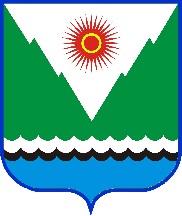 